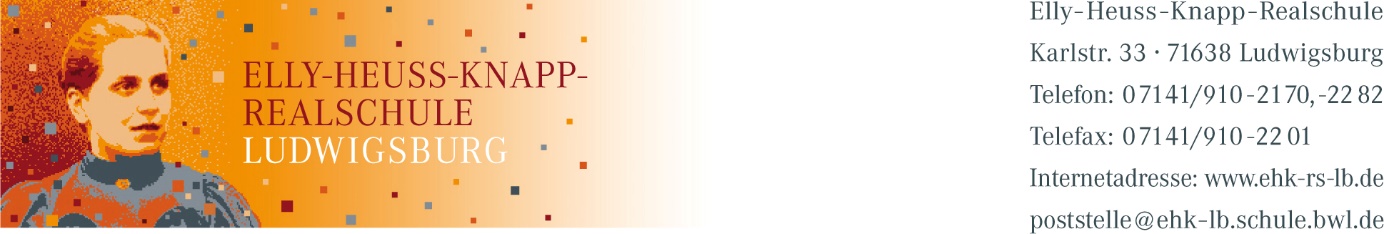 Name der Schülerin / des Schülers: _________________________________   Klasse: _______________Name des Erziehungsberechtigten: _________________________________________________________DatenschutzrichtlinienDie nachfolgenden Angaben werden gemäß der aktuell gültigen Datenschutzverordnung erhoben. Die Speicherung der Daten erfolgt elektronisch und in Akten. Die weitere Datenverarbeitung richtet sich nach den Vorschriften des Schulgesetzes BW sowie den gegebenenfalls ergänzenden Bestimmungen der Datenschutzverordnung der Schule. Sie haben gemäß Schulgesetz BW ein Recht auf unentgeltliche Auskunft und Akteneinsicht.1. Einwilligungserklärungen_________________________________________            _________________________________________________Ort, Datum	Unterschrift ErziehungsberechtigterEinwilligung zur Einholung von AuskünftenZur Erleichterung des Schulbetriebes, kann es erforderlich sein, Auskünfte beim Gesundheitsamt, Kindergärten, vorschulischen Einrichtungen oder Grundschulen einzuholen. Dazu benötigen wir Ihr Einverständnis und bitten daher um Ihre Einwilligung. Diese Einwilligung kann jederzeit von Ihnen für die Zukunft widerrufen werden. Die/der Sorgeberechtigte/n sind damit		   einverstanden						                nicht einverstandenEinwilligung zur Darstellung von Bildern auf der SchulhomepageUnsere Schule hat eine eigene Homepage, für deren Gestaltung die Schulleitung verantwortlich ist. Auf dieser Homepage möchten wir die Aktivitäten unserer Schule repräsentieren. Dabei ist es möglich, dass Bilder (z.B. auf Gruppenfotos, keine Einzelporträts, ohne Namenserkennung) oder Video- und Tonaufzeichnungen (z.B. Bläserklassen) Ihres Kindes auf der Homepage abgebildet werden. Da solche Bildnisse ohne Einverständnis der oder des Betroffenen nicht verbreitet werden dürfen, benötigen wir hierfür Ihre Einwilligung. Wir weisen darauf hin, dass Informationen im Internet weltweit suchfähig, abrufbar und veränderbar sind. Sie haben selbstverständlich das Recht, diese Einwilligung jederzeit mit Wirkung für die Zukunft zu widerrufen.Die/der Sorgeberechtigte/n sind damit		   einverstanden						                nicht einverstanden